ش   يق القدس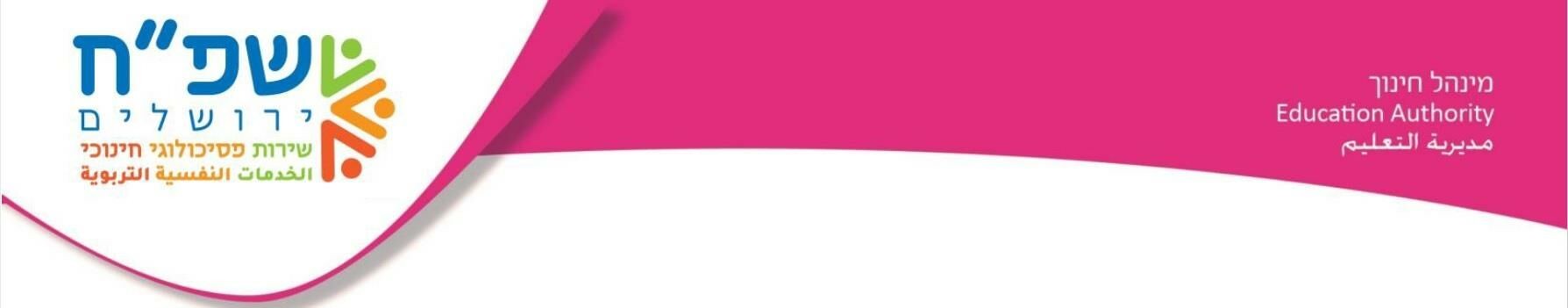 ترجمة طاقم الخدمات النفسية باب الساهرة-(اسأل\ي الطفل األسئلة التالية واكتب اإلجابة بشكل دقيق)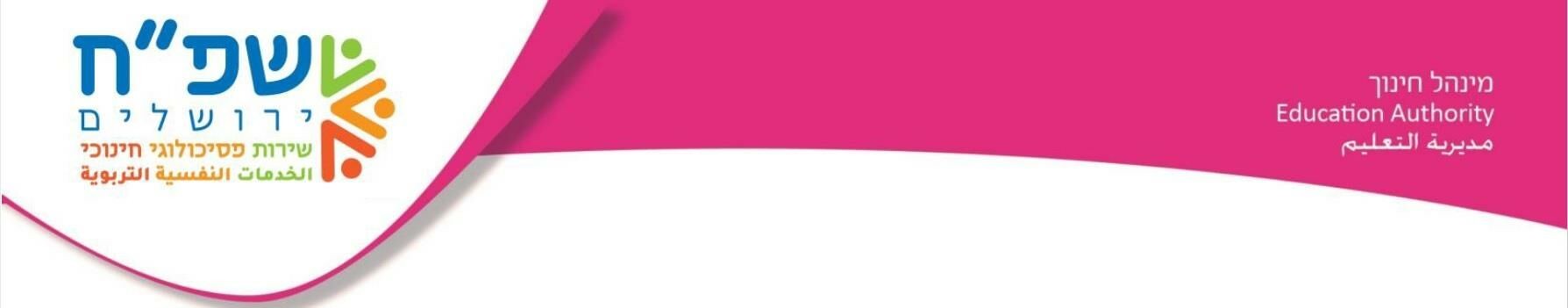                         عمرك؟ كم                               عائلتك؟ اسم ما                           اسمك؟ ما                                 عمله؟ هو ما                        يعمل؟ هل                         والدك؟ اسم                                 عملها؟ عو ما                       تعمل؟ هل                         والدتك؟ اسم                                             لديك؟ أخ كم                                 الروضة؟ يفماذا تحبفحص العضالت الدقيقة: ∙    الرسم الحر:.1  أعط الطفل ورقة الرسم الحر (مرفق) وقلم رصاص وممحاة، واطلب منه: ارسم رسمة.يشء يرغب به،(   يف حالة طلب الطفل تفاصيل إضافية حول الرسمة، أخ ربه أن بإمكانه رسم أيوال تساعده بإعطاء أمثلة).2  أثناء قيام الطفل بالرسم، يجب تسجيل أي سلوك مم    ب مثل: (تجنب الرسم، أسئلة كث  بة،مسكة القلم، اليد المسيطرة، واوصف مستوى الرسمة بالمقارنة مع أبناء جيله.يف حالة عدم.3  بعد انتهاء الطفل من الرسم اطلب منه كتابة اسمه عىل رأس الصفحة،معرفته، قم أنت بكتابة االسم والتاري    خ..4  بعد أن ينه الطفل الرسم، اسأله: ماذا رسمت؟ إذا كان من الصعب عىل الطفل اإلجابةاسأل بطريقة موجهة مثل: (من يوجد بالبيت؟ لمن هذه السيارة؟)... اكتب األسئلةواألجولة بدقة.اكتب\ي∙    نسخ الصور: (مرفق نموذج)أعط الطفل قلم رصاص وممحاة، واطلب منه: ارسم الشكل الموجود كما تراه تمام ًا.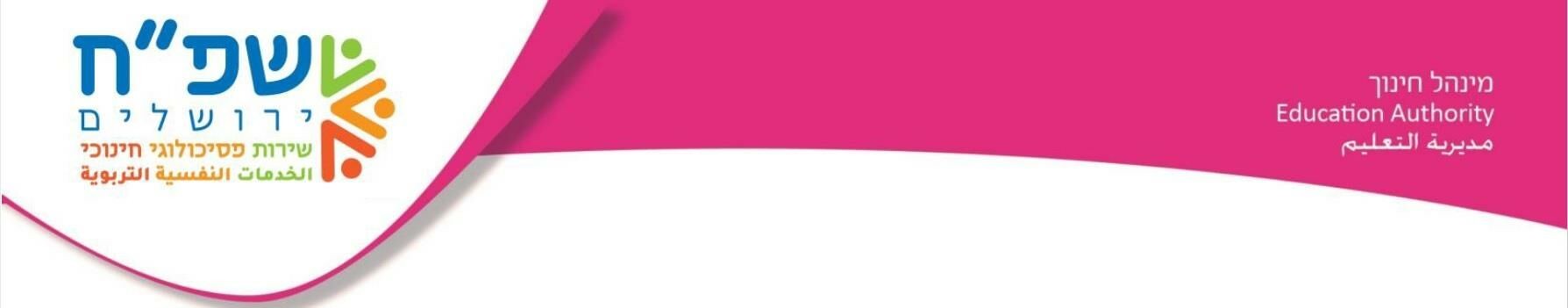 أي سلوكيات مم    بة:∙    قص األشكال: (مرفق)أعط الطفل مقص، واطلب منه قص األشكال التالية، اطلب منه أن يبدأ بالخط المستقيم،ال ح ىت الدائرة.وي    بل نزو(إن كان يمسك المقص بيد واحدة أم اثنت     ي، هل الاكتب مالحظات حول طريقة القص، مثيقص الورق أم يمزقه ...الخ)فحص المفاهيم: ∙ األلوان:-    تسمية:  ضع\ي أمام الطفل مكعبات أو دوائر من ألوان مختلفة، واسأله ما هذا اللون؟                     يل  برتقا                                    أخض                                 أحمر                       أسود                                     أصفر                                   أزرق-    تمي    ب: إذا لم يتمكن الطفل من تسمية لون واحد او أك رب، اسألوا اآل ى يت:                   يل  ربتقا ال أين                           ض؟أين األحمر؟                         أين األخ                     األسود أين                             األصفر أين                           األزرق أين-    مالئمة:  إذا لم يتمكن الطفل من تمي    ب لون واحد أو أك رب، اسأل:ض، أين يوجد لون يشبهه؟      هذا لون أخهذا لون أحمر، أين يوجد لون يشبهه ؟      هذا لون برتقا  يل، أين يوجد لون يشبهه؟            هذا لون أزرق، أين يوجد لون يشبهه؟       ∙    األشكال الهندسية: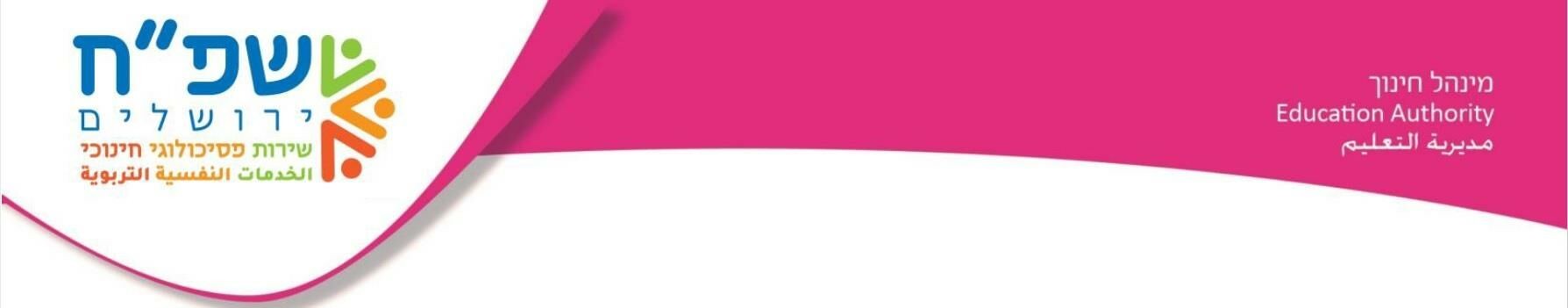 -    تسمية:  اسأل الطفل:  ما هذه الصورة؟                                           ع  مرب                                                           دائرة                                         مستطيل                                                       مثلث-    تمي    ب:  يف حالة لم يتمكن الطفل من تسمية أحد األشكال، اسأله:أر   يت (ورجي   يت) أين الدائرة                            أر   يت أين المرب  ع                                           المستطيل أين يت   أر                                    المثلث أين يت   أر-    مالئمة:  إذا لم يتمكن الطفل من تمي    ب أحد األشكال اسأله:هذه دائرة، أين يوجد شكل يشبهها؟                         هذا مرب  ع، أين يوجد شكل يشبهه؟                           هذا مثلث، أين يوجد شكل يشبهه؟                         هذا مستطيل، أين يوجد شكل يشبهه؟                       ∙    مفاهيم االتجاهات:ضكوب     ي 2( كأس) ومكعب، ضع المكعب داخل الكوب، واسأل الطفل: أين-    تسمية: أحالمكعب؟ اعمل نفس الطريقة عىل كل من:                   :الكأس خلف المكعب                                      :الكأس عىل المكعبالمكعب تحت الكأس:                                    المكعب أمام الكأس:                                        :ي     الكأس ي     ب المكعب                                  :الكأس بجانب المكعب-    فهم:  أعط الطفل المكعب واطلب منه:ضع المكعب عىل الكأس: _                                  ضع المكعب خلف الكأس:               ضع المكعب تحت الكأس:                                   ضع المكعب أمام الكأس:                 ضع المكعب بجانب الكأس:                                 ضع المكعب ب     ي الكأس     ي:                 ∙    أعضاء الجسم: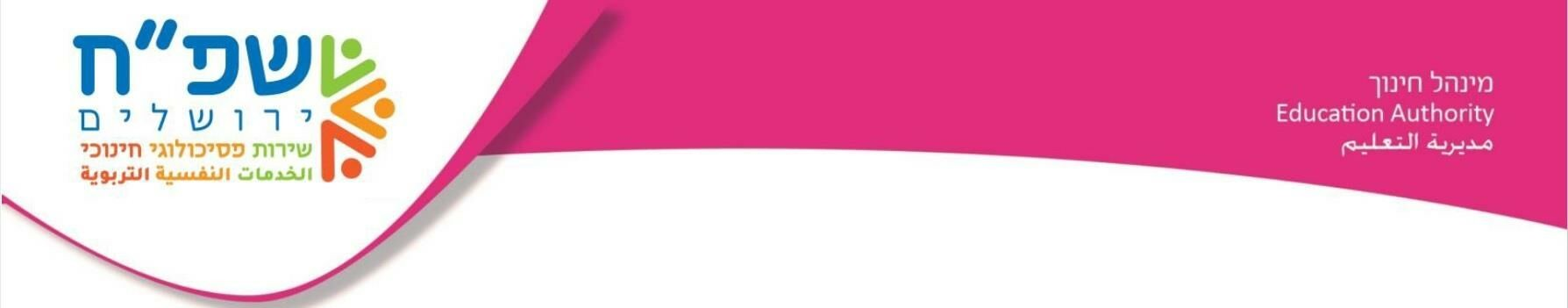 تسمية:  ضع إصبعك عىل الصورة المرفقة أو عىل جسمك، واسأل الطفل ما هذا؟                                     الرقبة                                                          اليدين                                     الرأس                                                         ي     الرجل                                   العيون                                                          الشعر                                     البطن                                  ي     األذن                                 األصابع                                                              الفم                                   الذقن                                                           الظهر                                األظافرإذا لم يتمكن الطفل من اإلجابة، انتقل إل التمي    ب.تمي    ب: قل للطفل: أر   يت أين             ؟                                     الرقبة                                                          اليدين                                     الرأس                                                         ي     الرجل                                   العيون                                                          الشعر                                     البطن                                  ي     األذن                                 األصابع                                                              الفم                                   الذقن                                                           الظهر                                االظافر∙    مفاهيم حسابية: يف حالة كانت اإلجابة نعم  اكتب اإلجابةك:  اسأل الطفل: بتعرف تعد؟-    العد االوتوماتي. 	ض 10 مكعبات، واطلب من الطفل عدها، واكتب اإلجابة:يف حال كانت اإلجابة ال، أح. 	-    تسمية األرقام: اسأل الطفل بشكل عشوا   يت، ما هذا الرقم (مرفق ورقة باألرقام.) 	3	 	2	 	1 	6	 	5	 	4 	9	 	8	 	7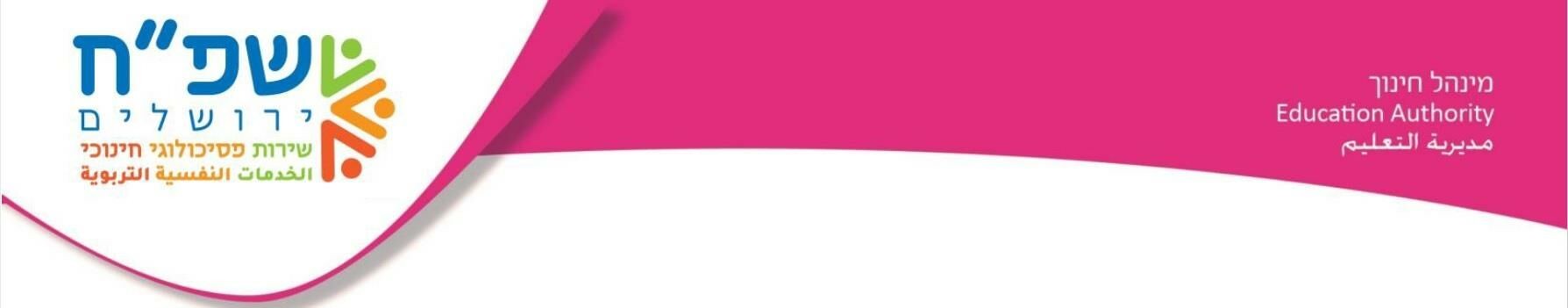 قل للطفل، أر   يت أين الرقم:اسأل الطفل، أر   يت أين يوجد حيوان واحد؟                                                                                                              الحيوانات؟ من ب  الكث يوجد أين يت   أركم حيوان يوجد هنا؟ 	2	 	1 	4	 	3∙    ال رثوة اللغوية:اسأل الطفل وامتب اإلجابة بشكل دقيق:                                                                                   الرصاص؟ قلم هو ما                                                                                             الجمل؟ هو ما                                                                                           الطاولة؟ يه   ما                                                                                         الحقيبة؟ ه ما∙    فهم اجتماع:اسأل الطفل واكتب اإلجابة بدقة:                                                                           بالعطش؟ نشعر عندما نفعل ماذا                                                                               ربد؟ بال نشعر عندما نفعل ماذارسم ح رنسخ األشكا لقص األشكال األشكال الهندسي  ةأعضاء الجس  م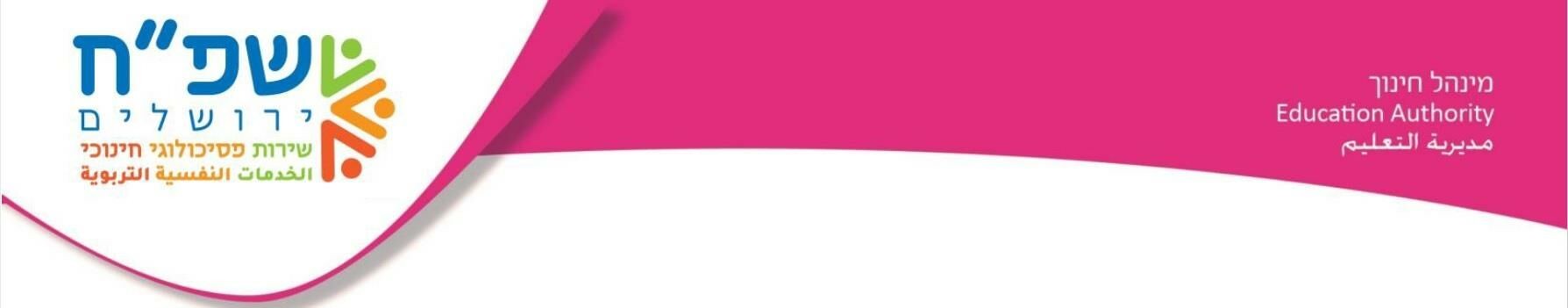 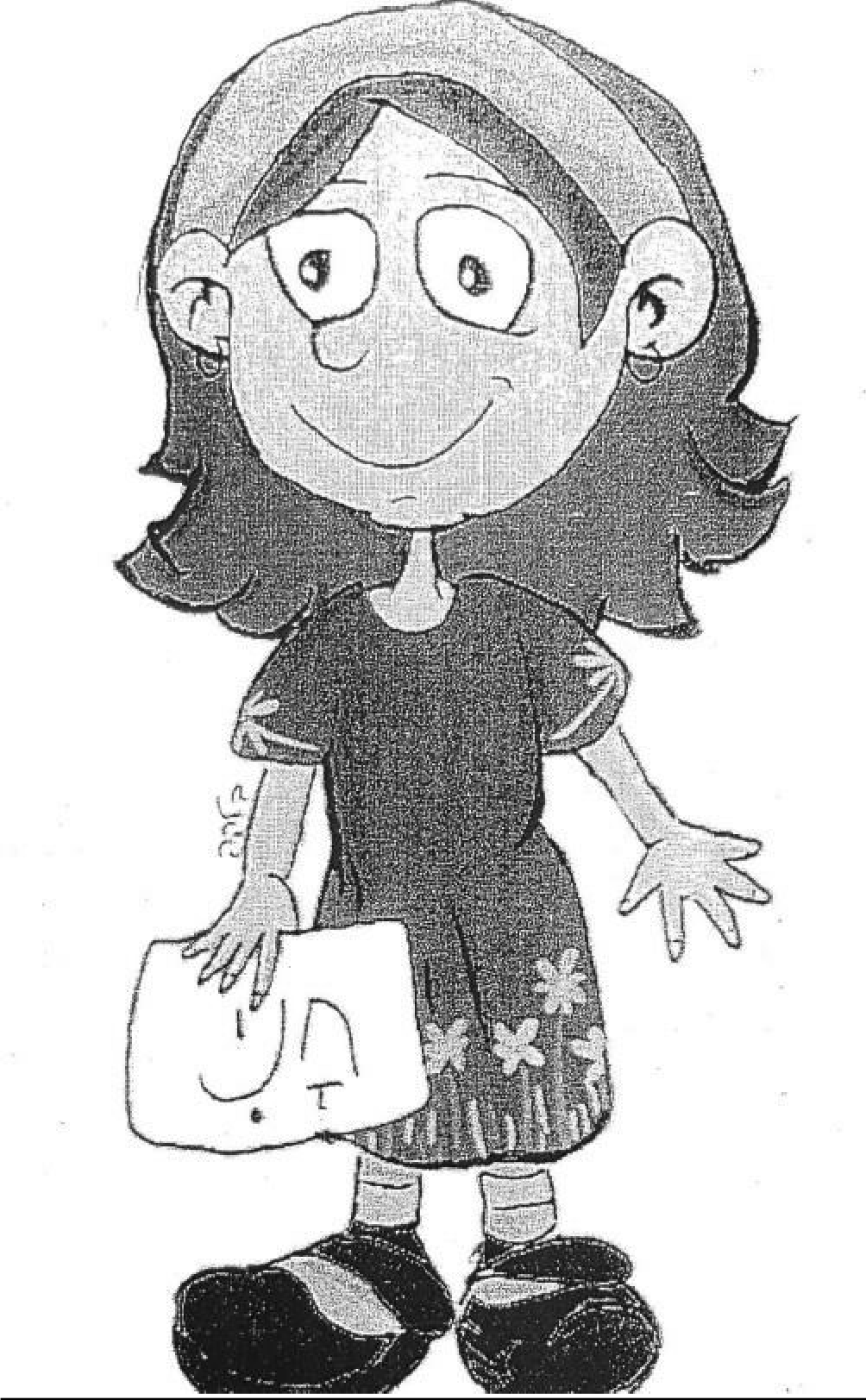 األرقا  م٤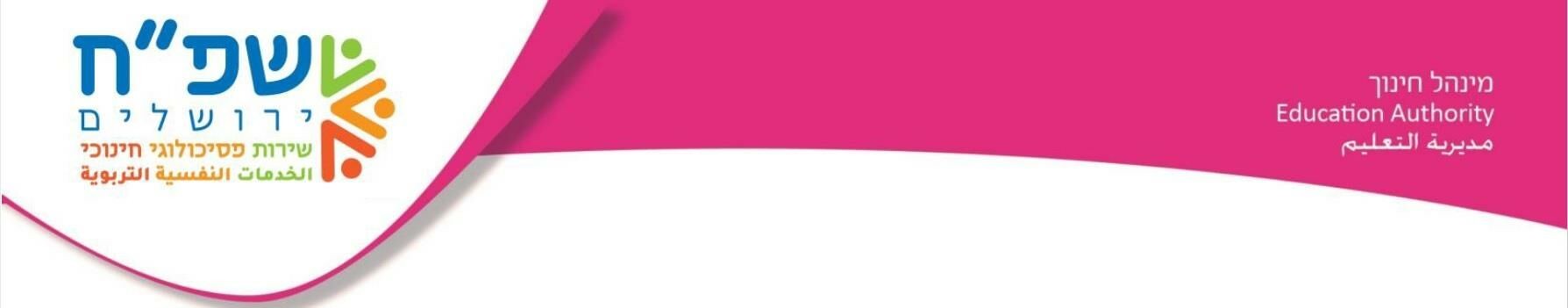 ٦                                   ٨٢٠١                                ٣٥٧الكم ّيات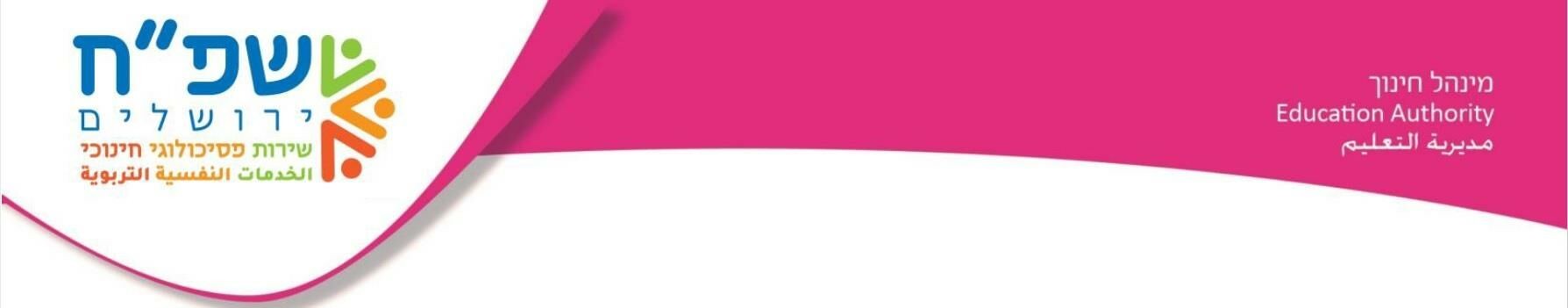 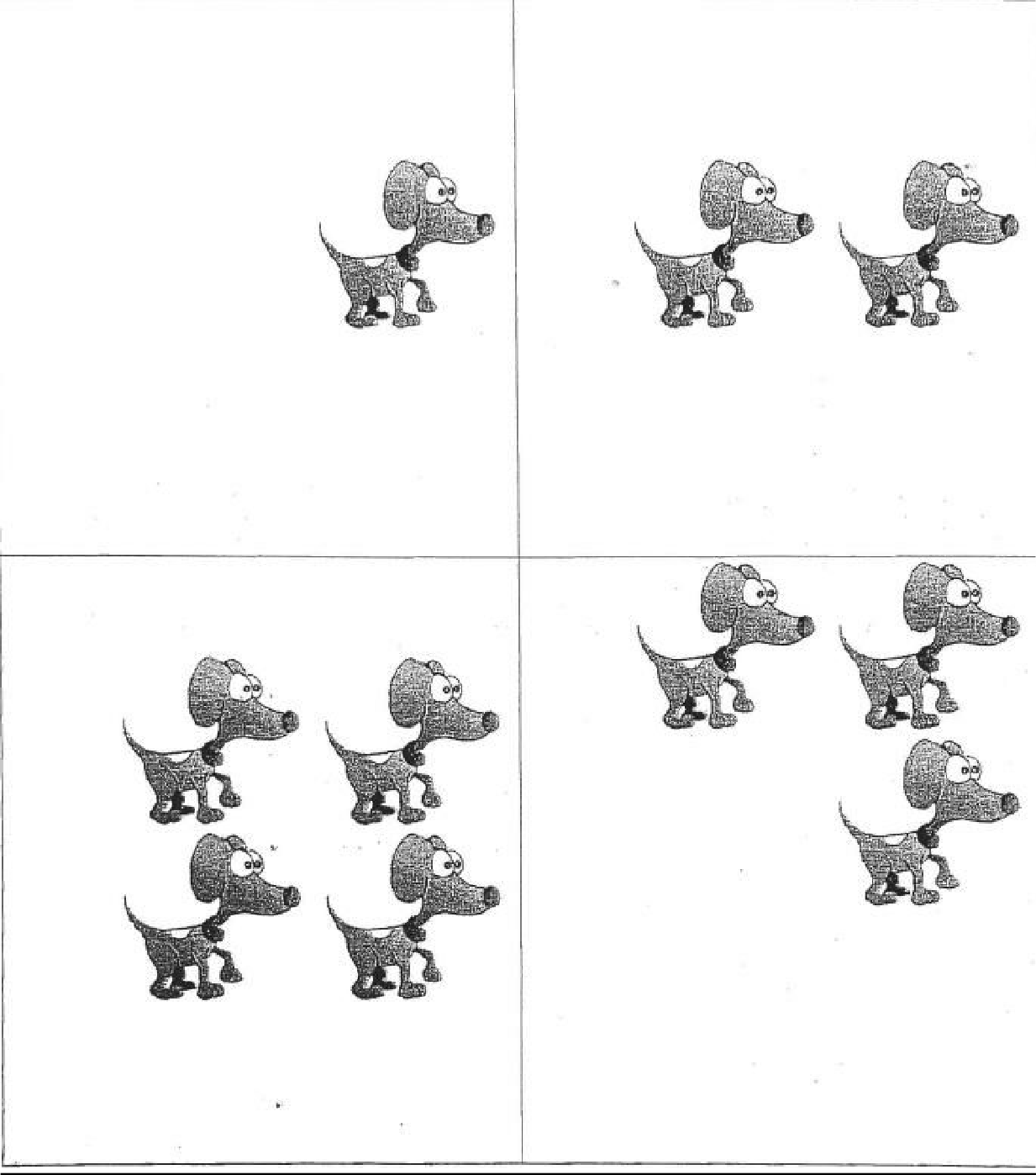 رقم الهوية:اسم الطفل:رقم الهاتف:تاري    خ الميالد:اسم المعلمة:اسم الروضة:اسم األب:اسم األم:جيل الطفل    يف يوم الفحص:تاري    خ الفحص:مشاكل صحية:هل كان طالب    يف البستان 4( سنوات)